Муниципальное автономное учреждение дополнительного образования ЗАТО Северск «Детская школа искусств»ПОЛОЖЕНИЕо порядке посещения учащимися по своему выбору мероприятий, проводимых в учреждении и не предусмотренных учебным планом1.1.Настоящее Положение  устанавливает правила посещения учащимися по своему выбору мероприятий, проводимых в Муниципальном автономном учреждении дополнительного образования ЗАТО Северск «Детская школа искусств» (далее - Учреждение) и не предусмотренных учебным планом Учреждения (далее - мероприятия).1.2.В соответствии с пунктом 6 части 1 статьи 34 Федерального закона от 29.12.2012 № 273-ФЗ «Об образовании в Российской Федерации» учащиеся имеют право на посещение по своему выбору мероприятий, которые проводятся в организации, осуществляющей образовательную деятельность, и не предусмотрены учебным планом, в порядке, установленном локальными нормативными актами.1.3.Перед проведением мероприятия Учреждение может объявлять правила поведения и (или) проводить инструктаж. Участие учащихся в объявлении правил поведения и (или) проведении инструктажа является обязательным.1.4.Учащиеся обязаны выполнять требования организаторов мероприятий по соблюдению норм и правил поведения во время мероприятия.1.5.Учреждение может устанавливать возрастные ограничения на посещение мероприятия.1.6.Учреждение может устанавливать посещение отдельных мероприятий по входным билетам.1.7.Учреждение может устанавливать право на ведение учащимися во время мероприятий фото- и видеосъемки с разрешения учреждения.1.8.Учащиеся имеют право использовать плакаты, лозунги, речёвки во время проведения состязательных  мероприятий (КВН).1.9.Учащимся запрещено приводить на мероприятия посторонних лиц без представителя Учреждения, ответственного за проведение мероприятия.ПРИНЯТО Педагогическим  советомпротокол № 1 от 19.06.2017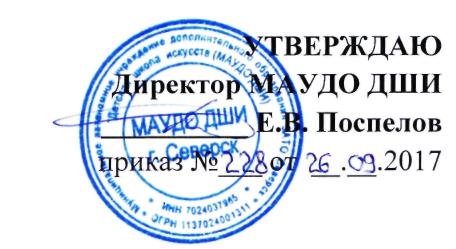 